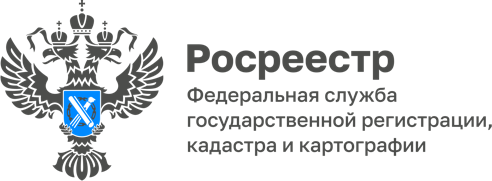 03.10.2022Самовольное занятие земельного участка Государственный земельный надзор за соблюдением земельного законодательства, требований охраны и использования земель организациями независимо от их организационно-правовых форм и форм собственности, за их руководителями, должностными лицами, а также гражданами осуществляется специально уполномоченными государственными органами.Росреестр и его территориальные органы осуществляют государственный земельный надзор за  соблюдением выполнения требований земельного законодательства о недопущении самовольного занятия земельного участка или части земельного участка, использование земельного участка лицом, не имеющим предусмотренных законодательством  РФ прав на указанный земельный участок.Цель выявления данного правонарушения - защита прав государственной, муниципальной и частной собственности на землю, обеспечение надлежащего порядка владения и распоряжения ею. Самовольное занятие земельного участка может выражаться в застройке, ограждении земельного участка противоправно, временном или постоянном складировании, использовании земельного участка для сельскохозяйственных целей (путем посева сельскохозяйственных и иных растений) без согласования собственников, арендаторов земельного участка и т.д. Под самовольным занятием земельного участка понимается и пользование чужим земельным участком при отсутствии воли собственника этого участка (иного управляемого им лица).Основаниями возникновения прав на земельные участки могут являться: договор или иная сделка государственного органа или органа местного самоуправления; судебное решение, установившее право на земельный участок; приобретение имущества по допустимым законом основаниям. Приведение земельных участков в пригодное состояние для  дальнейшего использования при самовольном занятии земельных участков или самовольном строительстве, снос зданий, строений, сооружений осуществляются юридическими лицами и гражданами, виновными в указанных земельных правонарушениях, или за их счет.Самовольное занятие земельного участка или части земельного участка, в том числе использование земельного участка лицом, не имеющим предусмотренных законодательством РФ прав на указанный земельный участок, влечет наложение административного штрафа. Если определена кадастровая стоимость земельного участка: на граждан в размере от 1 до 1,5 процентов кадастровой стоимости земельного участка, но не менее пяти тысяч рублей; на должностных лиц от 1,5 до 2 процентов кадастровой стоимости земельного участка, но не менее двадцати тысяч рублей; на юридических лиц от 2 до 3 процентов кадастровой стоимости земельного участка, но не менее ста тысяч рублей. Если не определена кадастровая стоимость земельного участка: на граждан в размере от пяти тысяч до десяти тысяч рублей; на должностных лиц  от двадцати тысяч до пятидесяти тысяч рублей; на юридических лиц от ста тысяч до двухсот тысяч рублей.Специалист-эксперт Стрежевского межмуниципального отдела Управления Росреестра по Томской области                                                      Мадина Везирова             